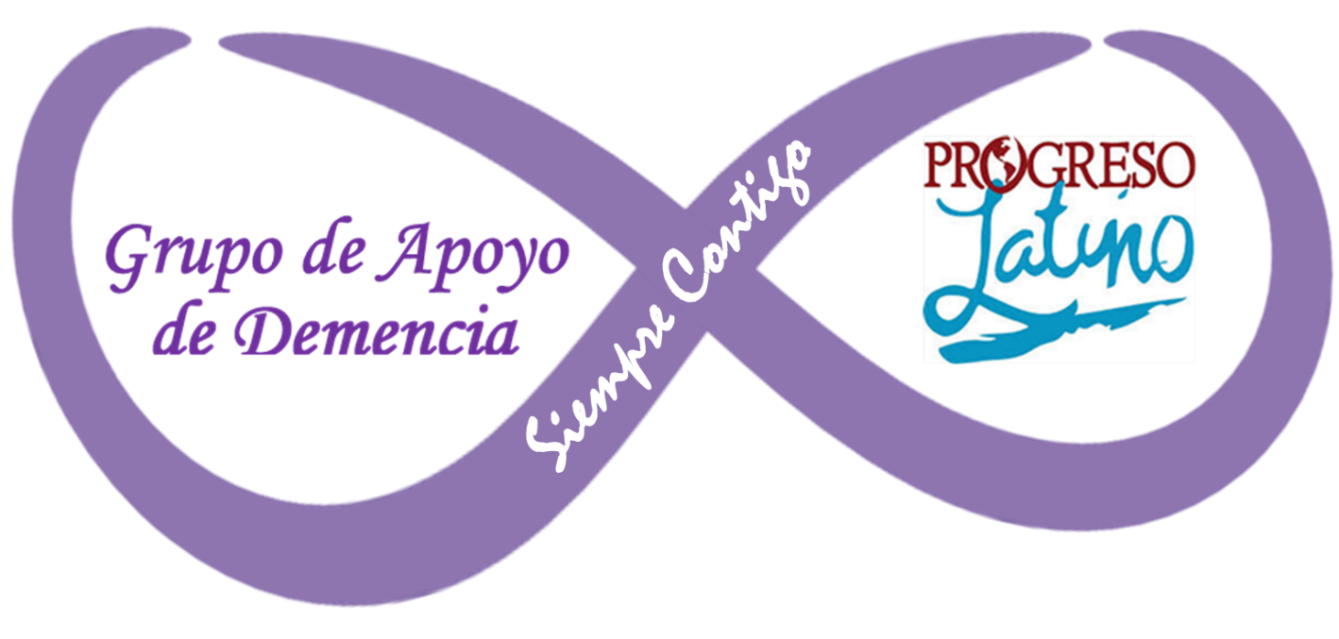 Grupo de Apoyo “Siempre contigo”“Dicen Que el Alzheimer o la demencia es mucho más que la memoria…”¡Te invitamos a que seas parte de este grupo que te ofrece Progreso Latino! En el encontraras de manera confidencial, apoyo, educación, recursos y también podrás y compartir con otras personas que están viviendo una experiencia parecida a la tuya	  ¡Ven, Te Invitamos… Llámanos!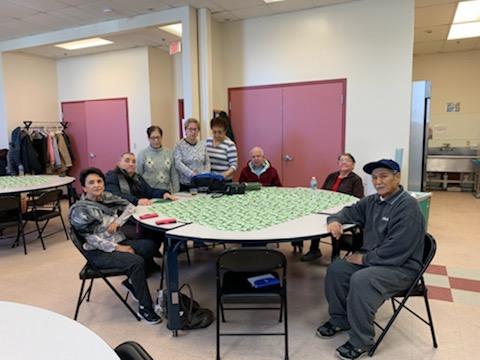 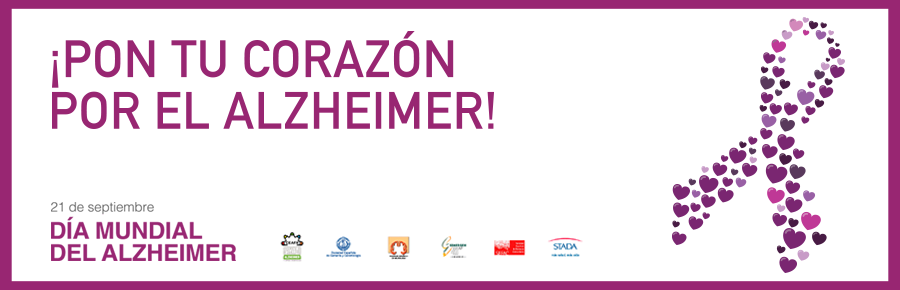 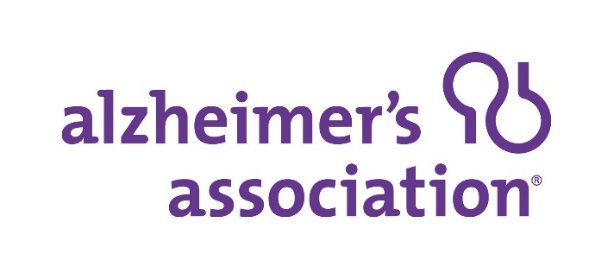 
Agradecemos a la Asociación de Alzheimer por todo su apoyoPara más información por favor llama al: (401) 728-5920 Ext. 317